Publicado en Barcelona el 15/05/2024 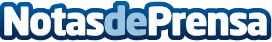 Identify Travel consigue 400.000€ en su primera ronda de inversión La startup tecnológica potenciará la comercialización de sus servicios turísticos digitales en España, Portugal y el norte de África. Conocidos business angels españoles y Enisa han participado en la operaciónDatos de contacto:Noelia SantosIdentify Travel680116514Nota de prensa publicada en: https://www.notasdeprensa.es/identify-travel-consigue-400-000-en-su-primera Categorias: Nacional Finanzas Viaje Turismo Emprendedores Innovación Tecnológica http://www.notasdeprensa.es